Northwest Early College High School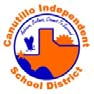 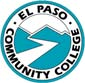 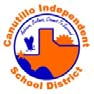 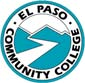 Canutillo Independent School District / El Paso Community CollegeApplication for Early Admission Fall 2017 For students entering the 8th and 9th GradeOpen to all current 7th and 8th grade students in Canutillo ISD and surrounding area.Part One:  Student’s Personal Information1.	Name   	Last	First	Middle2.  Date of Birth  	/  	/	Gender: □ Female   □ Male	Student ID#  	Month	Day	Year3.  Address    	Street	City	State	Zip4.  Home Phone 	 Student’s CISD E-mail 	Parent’s Daytime Phone 	Evening Phone 	5.  Current School 	  School Phone   	6.  Counselor’s Name 	 Extension  	7.  Parent/Guardian Name (please print) 	Part Two: Extra-Curricular ActivitiesList extra-curricular activities you have been involved with in middle school.  ____________________________________________________________________________________________________________________________________________________________________________________________________________________________________________________________________________________________________________________________________________________________________________Part Three: DocumentationPlease submit:					   Application   EssayPart Four:  EnrollmentApplications are due for all students by Friday, April 21, 2017. Interviews will be scheduled in April 24, 2017. Students will be notified of their acceptance no later than May 31, 2017.Tracy Speaker-Gerstheimer - Principal Northwest Early College High School Canutillo Independent School District P.O. Box 100Canutillo, Texas 79835Phone: (915) 877-1701A collaboration between El Paso Community College, Canutillo Independent School District, the Greater Texas Foundation and Educate Texas.Canutillo Independent School District does not discriminate on the basis of race, color, national origin, gender, age, or disability in its employment practices or in providing education services, activities, and programs, including technical education programs. For additional information regarding Canutillo Independent School District’s policy of nondiscrimination contact: Executive Director for Human Resources, (915) 877-7423, 7965 Artcraft Road, El Paso, Texas 79932.1What are Early College High Schools?Early College High Schools are small high schools from which students may leave with a two-year Associate of Arts/Science degree, and with sufficient college credits to enter a four-year college/university. You can learn more about Early College H.S in Texas at www.thsp.org.Where is the school located?Northwest Early College High School is located on the El Paso Community College Northwest campus at 6701 South Desert Boulevard. What types of students will Early College High Schools serve?Early College High School students must show a sincere interest in academics and a willingness to work hard.  Northwest Early College High School will focus on creating a smooth transition into post-secondary education.  Northwest Early College High School is designed to substantially increase the number of low-income, minority, and/or first-generation students who will pursue a college degree.Does my child have to be in the Academically/Intellectually Gifted Program to participate?No.  Students and parents need only demonstrate a commitment to fully participate in an academically rigorous program.What types of Associate degrees will be available to students attending Northwest ECHS?Northwest Early College High School is designed to assist students in pursuing advanced studies in the areas of:•Architecture	•Chemistry	•Education	•Kinesiology•Arts	•Communication	•Engineering	•Mathematics•Biology	•Computer Science	•English	•Philosophy•Biology/Health Science	•Criminal Justice	•Geology	•Physics•Business	•Economics	•History		  •PsychologyThe Associate of Arts degree is fully transferable to four year colleges and universities and is endorsed by the Texas Higher EducationCoordinating Board.What are some of the benefits of being part of the Northwest Early College High School?•  Maximize the instructional quality and facilitate the transition of motivated students to higher education.•  Demonstrate new ways of integrating levels of schooling to better serve the intellectual and developmental needs of young people.•  The school’s small size (approximately 100 students per year), will provide the opportunity for individualized attention.•  Enable highly motivated students to move in four years from ninth grade through the first two years of college, earning the Associate ofArts degree as well as ta high school diploma.•  Provide the rigor, depth and intensity of college-level work in high school.•  Inspire average, underachieving and well-prepared high school students to work hard and challenge themselves intellectually.•  Save money and time by integrating high school and college-level work.Will there be athletic teams, music programs or clubs at Northwest Early College High School?Since the focus of Northwest Early College High School is primarily academics, we will not have athletic teams.  We will have student clubs and organizations that will center on student curricular interests, academic advancement and social growth. Eligibility•  Potential students must possess a good discipline record.•  Students should exhibit a sincere interest in academics and be prepared to integrate into an adult environment.•  Students should exhibit a sincere willingness to work hard to meet the academic rigor of Northwest Early College High School.•  Incoming high school students in grade 9 and 10 who reside in the Canutillo Independent School District and surrounding areas are eligible to apply.    	2Northwest Early College High SchoolCanutillo Independent School District / El Paso Community CollegeStudent EssayWhat has prepared you to be successful at Northwest Early College High School? Be sure to cite specific examples in your written response. 3